様式第１号（第２条関係）ふるさと納税「がんばる石巻応援寄附」申込書　　　　　　年　　月　　日　　石巻市長（あて）　　　　　　　　　　　　　　　※税控除を受けられる方のお名前・ご住所でお申込みください。がんばる石巻応援寄附として、下記のとおり申し込みます。記金　　　　　　　　　　　　円１　希望する納付方法※クレジットカードでの決済を希望される場合は、インターネットでのお手続となり、本申込書の提出は不要です。２　寄附の使途指定　※使途の指定がない場合は、塗りつぶしは不要です。３　石巻市では、ふるさと納税として３千円以上の寄附をいただいた方に、特産品等を提供しております。特産品等を希望されますか。※配達希望時間帯の欄は、指定がない場合は、塗りつぶしは不要です。商品によっては希望時間に配送できない場合もありますので予めご了承ください。４　石巻市ホームページ、市報等での名前、寄附金額の公表の可否　５　ワンストップ特例申請の希望の有無６　石巻市への応援メッセージがございましたらご記入ください。※個人情報等の取扱い等について・お申込みいただいた内容は、「がんばる石巻応援寄附」以外の目的には使用しません。・石巻市では、寄附をいただいた方に対するお礼の品（特産品等）について、その手配・発送にかかる業務を委託しています。そのため、お申込みいただいた内容については、委託先（株式会社ビッグゲート・株式会社ＮＴＴﾃﾞｰﾀ･ｽﾏｰﾄｿｰｼﾝｸﾞ石巻支店）にも提供されます。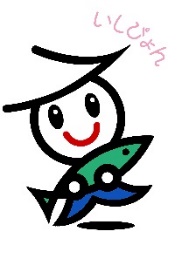 石巻市イメージキャラクター「いしぴょん」ご住所〒　　　－　　　　〒　　　－　　　　〒　　　－　　　　〒　　　－　　　　〒　　　－　　　　石巻市イメージキャラクター「いしぴょん」お名前（ふりがな）生年月日年　　月　　日性別男・女石巻市イメージキャラクター「いしぴょん」お名前生年月日年　　月　　日性別男・女石巻市イメージキャラクター「いしぴょん」電　話ＦＡＸ石巻市イメージキャラクター「いしぴょん」E-mail□　銀行口座への振込み指定口座を後日郵送にてご連絡いたします。※振込手数料のご負担が生じます。□　郵便局での払込み払込用紙を後日お送りいたします。※手数料のご負担は生じません。□　現金書留・窓口への持参受付窓口：復興企画部ふるさと納税推進課（市役所本庁舎４階）□　住民同士の絆・支え合いで安心安全に暮らせるまちづくり事業（地域コミュニティ活動・防災・公共交通・震災伝承の推進など）□　都市と自然が調和し快適とやすらぎが生まれるまちづくり事業（環境保全や生活基盤の充実など）□　共に支え合い誰もが生きがいを持ち自分らしく健康に暮らせるまちづくり事業（健康・福祉・医療の充実など）□　多彩な人材が活躍し誇りと活気にあふれるまちづくり事業（産業の振興など）□　豊かな心を育みいのちを未来につなぐまちづくり事業（教育文化の推進など）□　市民の声が共鳴し市民と行政が共に創るまちづくり事業（行財政運営の推進など）□　希望する　※別紙カタログをご覧の上、希望の特産品等を以下にご記入ください。□　希望する　※別紙カタログをご覧の上、希望の特産品等を以下にご記入ください。□　希望する　※別紙カタログをご覧の上、希望の特産品等を以下にご記入ください。□　希望する　※別紙カタログをご覧の上、希望の特産品等を以下にご記入ください。□　希望する　※別紙カタログをご覧の上、希望の特産品等を以下にご記入ください。□　希望する　※別紙カタログをご覧の上、希望の特産品等を以下にご記入ください。□　希望しない特産品等コードコード品名配達希望時間帯配達希望時間帯□午前中　□１４～１６時　□１６～１８時　□１８～２０時　□１９～２１時□午前中　□１４～１６時　□１６～１８時　□１８～２０時　□１９～２１時□午前中　□１４～１６時　□１６～１８時　□１８～２０時　□１９～２１時□午前中　□１４～１６時　□１６～１８時　□１８～２０時　□１９～２１時□午前中　□１４～１６時　□１６～１８時　□１８～２０時　□１９～２１時□　名前、寄附金額を公表してよい。□　名前のみ公表してよい。□　名前を公表しない。□　希望する。□　希望しない。